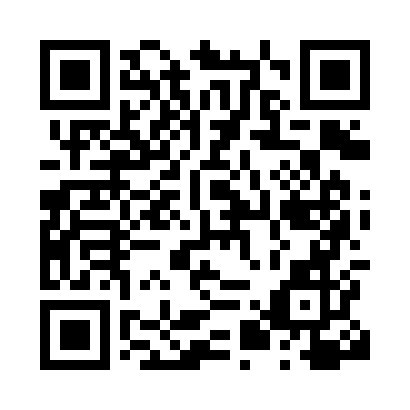 Prayer times for Lomont, FranceWed 1 May 2024 - Fri 31 May 2024High Latitude Method: Angle Based RulePrayer Calculation Method: Islamic Organisations Union of FranceAsar Calculation Method: ShafiPrayer times provided by https://www.salahtimes.comDateDayFajrSunriseDhuhrAsrMaghribIsha1Wed4:586:161:315:308:4610:042Thu4:566:141:305:308:4810:063Fri4:546:131:305:318:4910:084Sat4:526:111:305:318:5010:105Sun4:506:101:305:328:5210:126Mon4:486:081:305:328:5310:137Tue4:466:071:305:338:5410:158Wed4:446:051:305:338:5610:179Thu4:426:041:305:348:5710:1910Fri4:406:021:305:348:5810:2111Sat4:386:011:305:359:0010:2212Sun4:375:591:305:359:0110:2413Mon4:355:581:305:369:0210:2614Tue4:335:571:305:369:0410:2815Wed4:315:561:305:379:0510:3016Thu4:295:541:305:379:0610:3117Fri4:285:531:305:389:0710:3318Sat4:265:521:305:389:0910:3519Sun4:245:511:305:389:1010:3720Mon4:235:501:305:399:1110:3821Tue4:215:491:305:399:1210:4022Wed4:205:481:305:409:1310:4223Thu4:185:471:305:409:1410:4324Fri4:175:461:305:419:1610:4525Sat4:155:451:315:419:1710:4626Sun4:145:441:315:429:1810:4827Mon4:135:431:315:429:1910:4928Tue4:125:421:315:429:2010:5129Wed4:105:421:315:439:2110:5230Thu4:095:411:315:439:2210:5431Fri4:085:401:315:449:2310:55